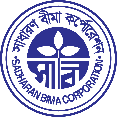 সাধারণ বীমা কর্পোরেশনআইটি বিভাগওয়েবমেইল সম্পর্কিত সেবা ফরমবিষয়ঃ  ≥ নতুন ই-মেইল আইডি  ≥ পাসওয়ার্ড পরিবর্তন  ≥ ই-মেইল এড্রেস পরিবর্তন  ≥ ই-মেইল লকআউট  ≥ ই-মেইল স্টোরেজ বৃদ্ধিতারিখঃ 						                         সিলসহ স্বাক্ষরঃ নামঃ ই-মেইলঃ পদবীঃ মোবাইলঃবিভাগঃ ছকের তথ্যাবলী পূরণ করতঃ নিজের অথবা সহকর্মীর ওয়েবমেইল থেকে স্ক্যানকপি ictd@sbc.gov.bd ঠিকানায় ই-মেইল করার জন্য অনুরোধ করা হলো। অথবা ফরমটি প্রিন্ট করে পুরণ করতঃ আইটি বিভাগে জমা প্রদান করলে উল্লিখিত সেবাসমূহ পাওয়া যাবে।